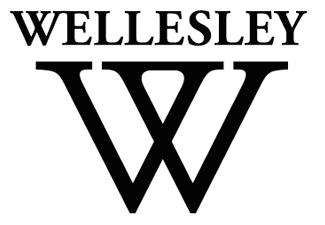 SAMPLEMemorandum of Understandingbetween Wellesley Collegeand This Memorandum of Understanding (MOU) is entered into on this _______ day of _______, 20XX by and between Wellesley College and ____________.  Wellesley College and_________ agree that cooperation in research collaborations and student and faculty exchanges would be mutually beneficial. The areas of cooperation may include, subject to mutual consent, any desirable and feasible activity that would further the goals of each institution. Such interaction may include cooperation in a variety of joint academic and educational activities such as:  Joint research projects and publications, including work by undergraduate, graduate, and post-doctoral students at the partner institutions;Dual degree programs; Faculty and student exchanges based on reciprocity;Reciprocal placement of students in paid internships and co-ops, when possible;Joint conferences and workshops; Team taught courses, including online courses; and Visits by faculty, professional staff, and students.  
The parties anticipate that a number of these initiatives will occur during the period of this MOU.  However, neither party is obligated to agree to any minimum number of activities, nor is this MOU intended to preclude either party from entering into similar agreements with other institutions.  The following initiatives provide good starting places and can be implemented as soon as administrative details are agreed upon between the two institutions:  Summer joint MBA electives;Summer undergraduate experiences; Faculty and student exchanges and opportunities for paid internships;Dual degree programs;Cooperation in academic and research programs to include, but not limited to, sustainability and biomedical sciences and engineering (see appendix 1),This MOU shall be identified as the parent document of any program agreement executed between the parties.  Further agreements concerning any program shall provide details concerning the specific commitments made by each party and shall not become effective until they have been reduced to writing, executed by the duly authorized representatives of the parties.Cooperation in Education and ResearchIn order to facilitate student exchanges between _____________and Wellesley College, the following section provides general procedural information under which the exchange of students between the two institutions will take place.  Specific procedures, requirements and duties of the parties in connection with student exchanges shall be set forth in a separate written program agreement to be executed by the parties.Cooperation and exchanges may take place with undergraduate, graduate, or post-doctoral students.  Each exchange may be for the duration of one academic year, one academic semester, or one intensive course, normally three or four weeks in length, scheduled either between academic terms or during the summer.Whenever possible, courses will be team taught by one faculty member from ________________and one faculty member from Wellesley College. Courses may be taught at Wellesley College, at, or concurrently at both campuses through online capabilities.Students may engage in paid co-op or paid internship opportunities through placements by the host institution, providing they meet the legal criteria of the host country.  [Note: International students studying in the United States must comply with U.S. immigration regulations. Typically, U.S. Immigration law requires that an international student maintain full-time status, prohibits them from taking more than one on-line course per semester, and imposes restrictions on off-campus employment. More flexibility is granted to graduate students visiting the U.S. for the purpose of research towards the completion of a thesis/dissertation in their home countries.  International students studying in the United States will be required to purchase health insurance to meet certain standards such as medical evacuation and repatriation of remains.]If two faculty members from each institution are engaged in collaborative research projects, doctoral students at one institution may visit and work in the lab of the faculty member at the other institution and incorporate the work done as part of their dissertation research. When connected to funded research projects, the host institution will endeavor to provide a stipend for the visiting doctoral student.Responsibilities of home institution for academic semester or academic year exchanges:The home institution will:Register its own students for the duration of the exchange.  Submit to the host institution the names and academic credentials of students who would like to participate in an exchange.Provide the host institution with names of courses that are essential to their own students’ curricular plan.Ask the student to advise the host institution of any circumstances that may affect his or her year abroad (e.g. medical condition, disability status).Advise its students about academic and cultural expectations at the host institution.Responsibilities of the host institution for academic semester or academic year exchanges:The host institution will:Be responsible for admission decisions of students recommended by the home institution.Provide an orientation program for incoming students.Endeavor to ensure that students are admitted to courses regarded as essential to their academic programs at their home institutions.Assign an academic advisor to all incoming students.Assist the incoming student in securing housing.Inform the incoming student of health insurance requirements.Provide the home institution with a final transcript of the student’s academic performance.Short intensive courses:Short intensive courses, offered during the summer or between semesters, will be taught by a faculty member from either Wellesley College or _____________.  Students will pay a flat fee to their home institutions for the course and that fee will include:Airfare to and from the host country; Transportation within the host country; Accommodation in the host country;Any additional fees charged by the host institution.The total cost of each course will differ according to the location of the host country and the nature of the course being taught.  Students will bear the cost of:Their own health insurance and any medical bills or non-mandatory fees;Food, living expenses, and any other costs relating to the exchange;Books and necessary academic supplies necessary for the course.The number of credit hours each student will earn will depend on the nature and length of the course and by the department/faculty offering the course.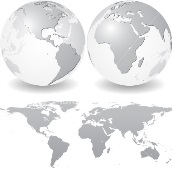 The primary contacts for this MOU are for ___________and Provost for Wellesley College.  As previously noted, the parties shall enter into specific written agreements whenever appropriate to clarify and define the nature, extent, and terms of operation for the proposed collaborations, including intellectual property ownership and funding issues.  Any agreement entered into by these two institutions will require the approval of appropriate officers from each institution.  All agreements and activities covered under this MOU or entered into by the parties must comply with all applicable laws and regulations, including all U.S. and (Country) export control laws and regulations. For agreed upon activities, both institutions will make available their facilities and staffs.  This MOU will take effect on and will be valid for five (5) years from the date noted in the first line of this document unless terminated by one of the parties.  Either party may withdraw from this MOU provided written notification of the withdrawal is given to the other party at least three (3) months prior to the desired withdrawal date.  This MOU may be renewed for another period of five (5) years upon mutual written consent of the parties before the expiration date.  Each institution will have copies of this agreement.  The following authorized individuals have signed the present MOU on behalf of their respective institutions:  ____________________________________		________________________________Name				        			Elizabeth Dempski 			Title							Director of Sponsored Research							Wellesley CollegeAppendix 1 (Sample)The Collaboration will initially focus on developing partnerships in the areas of SustainabilityRationale There are strong similarities between Wellesley College and_______, particularly from a planning/ facilities/ sustainability standpoint.  Both Institutions:have suburban settings;are currently undertaking the largest capital development programs in their histories;have similar enrollment numbers;have a commitment to maintaining a sustainable campus environment. Potential ActivitiesStudent exchange/visits/scholarship between Wellesley College and______. 